Guidance to set up your workstationDisplay Screen Equipment (DSE) Self-Assessment Setting up your workstation correctly is vital to ensuring you reduce the risk of pain and ill health that can be associated with DSE use. It is the responsibility of all DSE users within the University to ensure they have followed the DSE policy, set up their workstation and completed a DSE self assessment.  By following the steps below, you can adjust the layout of your workstation to ensure you are working safely.  Remember, if items are bulky or heavy you should not attempt to move them on your own.  The correct set up of your workstation may not feel right at first but it will encourage correct posture and safe working practices. If additional equipment is needed, please request this via your line manager.Step 1 - Your Chair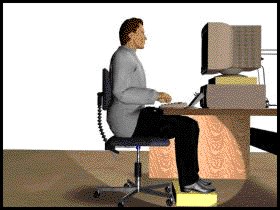 Step 2 – The Monitor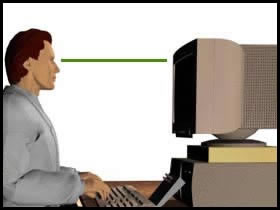 Step 3 – Your Backrest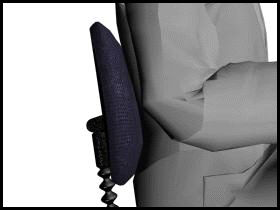 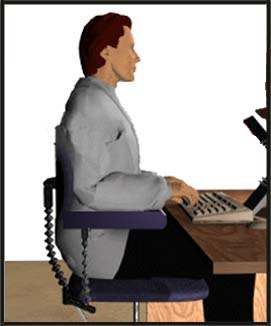 Step 3 – Arm RestsStep 4 – The Desk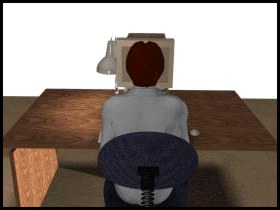 Step 6 – The Mouse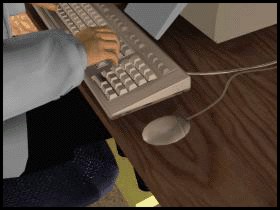 Step 6 – Environment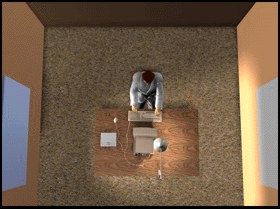 Step 8 - Carry out the DSE self assessmentSee DSE user self assessment (DSE Policy Appendix 3)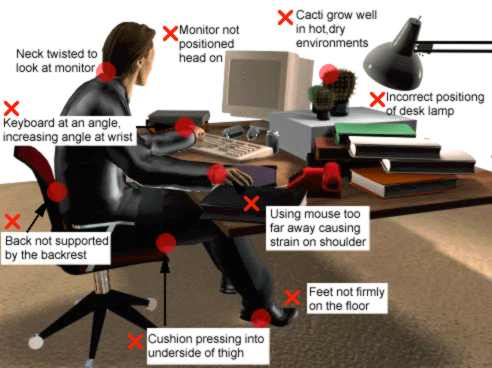 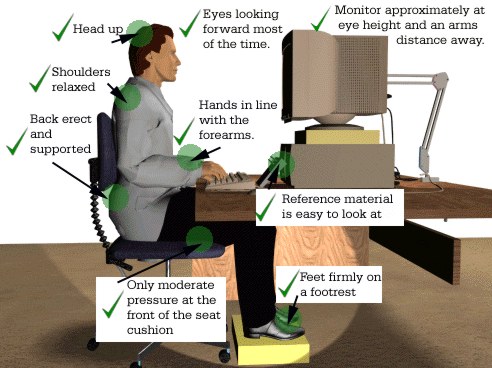 Graphics, www.openerg.comGuidance for setting up your workstation safely DSE Self-Assessment (portable/laptop users) Guidance for laptop and portable computer users to be followed in addition to “setting up your workstation” 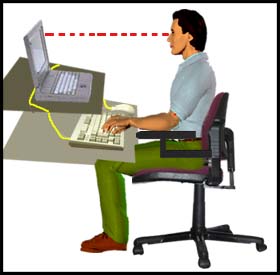 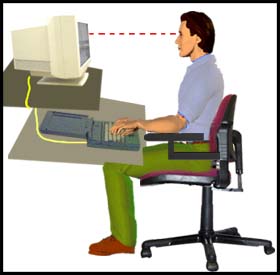 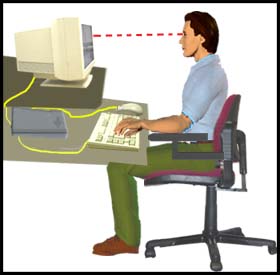 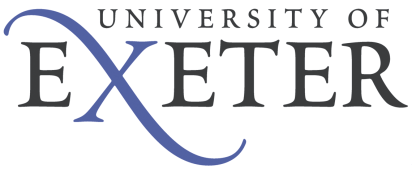 DSE User Self Assessment FormTo be completed by the DSE user after implementing the guidance given in the “Guidance for setting up your workstation safely”.Answer all of the questions, and for those with NO as your answer, please add the points together giving you a total score at the end of the assessment. Use your total score to determine if any action needs to be taken.If you needed to mark any questions with an asterisk (* ) please contact your manager despite the score who will assess and make any necessary referrals to the Safety Service.Name of DSE User						College / Service / DeptDate of Assessment									0 – 15 Workstation is ok, however if you have any concerns raise these with your manager16 – 30 Contact your manager for help and advice. Are there any actions you can take easily that will improve your score (e.g. clean the screen, set up your chair?) 31+   Contact the Safety Service (safety@exeter.ac.uk) to arrange further assessmentAction PlanPlease indicate in the section below what action is required to address the hazards identified in your assessment. It is important that any key information is passed onto your line manager to ensure that action can be taken.  All actions should be given a date and a person must be assigned to deal with each action.  Action plans must be monitored and completed within reasonable time.DSE ComponentNOAction Required / CommentsDeskIs there enough space on your desk top for the flow of work?1Have you got enough leg room?2Is the desk deep enough for you to have the monitor set between 450mm and 650mm from your eyes, when you are seated in the correct position? 2*Is there enough room for a space between your keyboard and you for your wrists to rest on the desk (4-6 inches / 10-14cm recommended) between typing  2*Is your desk surface free from reflection?1ChairIs your chair at a height where the bottom of your elbows are at the same height as the keyboard when using the keyboard?2Does the back rest support the small of your back in an upright posture? 1Can you sit back into the chair seat fully without any pressure behind the knees?2If fitted, are armrests set up correctly i.e not preventing adequate movement of the chair?1Can you get close to the desk to type with the elbows vertically under the shoulders?2Is the chair comfortable?1Is the chair stable and all adjustment levers working?2With seat height adjusted correctly for the elbows, can you place your feet firmly on the floor without compressing the underside of your thighs?2If a footrest is required, have you got access to one?2MonitorIs the monitor / screen between 450mm-650mm away from your eyes (arms length)2Is the monitor directly in front of you?2Are your eyes level with the top of the screen?1Is the screen free from glare / reflections?2Is the information on the screen well defined and easy to read?1The image is flicker free?2Do you clean the screen regularly?1Is the monitor tilted between 5 and 15% off the vertical?1Can you adjust the brightness and contrast easily?1KeyboardIs the keyboard at the correct angle to prevent any up or down bending of the wrist?2Is your keyboard far enough away from you to ensure your elbows are directly under your shoulders when typing?2Do you always move your keyboard out of the way when you are using only the mouse?1Is the keyboard clean?1Are the digits clear and not faded?1MouseIs the mouse close enough to avoid extending the arm at the elbow?2If you have a roller ball mouse (laser mice do not need a mouse mat), do you have a mouse mat?1Does the mouse run freely on the mat and work accurately?  1Do you regularly clean your mouse and internal mouse ball? 1Do you reduce the time using your mouse to the lowest period possible by using keyboard short cuts?2Document HolderDo you have a document holder (if required)?1Can you refer to documents and papers without having to move your head?1Other EquipmentIs all equipment and items around you necessary?(or can it be removed to give you more desk space?)1Is all other equipment (phone etc) in a position to ensure that you can maintain your posture when using them?1Space and environmentCan you move in and out of your workstation easily?2Is there adequate space to manoeuvre your chair? 2*Is the area free from trailing cables which pose a trip hazard?2Is lighting adequate?2Do windows have blinds to prevent glare and reflection?1Do you find the work station quiet enough?1Is the temperature comfortable for most of the time?1Are you free from any upper body pain/soreness or any soreness in your hands or wrists 2*About YouHave you had an eye test in the last 2 years? Please follow this link to eye test information2Do you organise your work to ensure you take a 5 minute break for every hour you are using the DSE?2Is your workstation set up to ensure that you have a flow of work (you don’t have to keep getting up or twisting for things)?    1Do you feel you understand and can effectively use all of the computer programmes you have to use as part of your job?2Do you have an existing medical issue that you feel is being aggravated by your workstation?Y* = score 2Do you suffer from dry or sore eyes when using your DSE?Y* = score 2Do you feel you require extra DSE information or training?Y* = score 2Total ScoreActions RequiredResponsible PersonDate for CompletionCopy of the DSE assessment must be sent to Line Manager. Place in personal file.DSE USERIMMEDIATEDate set for next assessment (annual re-assessment required) 